Performance EvaluationAdministrative Professional Faculty (AP)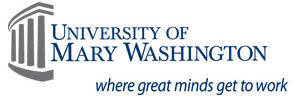 Employee/Position Identification InformationEmployee/Position Identification InformationEmployee/Position Identification InformationEmployee/Position Identification InformationPosition Number:  Enter Position NumberDivision/Department:  Enter Division and DepartmentEmployee Name:  Enter Employee NameDate:  Enter Division and DepartmentMAJOR RESPONSIBILITY # 1: MAJOR RESPONSIBILITY # 1: MAJOR RESPONSIBILITY # 1: Enter Major Responsibility #1 here.Enter Major Responsibility #1 here.Enter Major Responsibility #1 here.Enter Major Responsibility #1 here.Enter Major Responsibility #1 here.Self-RatingSelf-RatingSelf-RatingEmployee Comments:Employee Comments:Employee Comments:Employee Comments:Generally Superior/Frequently exceeds Expectations.Generally Superior/Frequently exceeds Expectations.Employee Comments for Major Responsibility #1Employee Comments for Major Responsibility #1Employee Comments for Major Responsibility #1Employee Comments for Major Responsibility #1Fully Meets Standards – makes positive contributions;Fully Meets Standards – makes positive contributions;Employee Comments for Major Responsibility #1Employee Comments for Major Responsibility #1Employee Comments for Major Responsibility #1Employee Comments for Major Responsibility #1Demonstrates Room for Growth and or Improvement; Demonstrates Room for Growth and or Improvement; Employee Comments for Major Responsibility #1Employee Comments for Major Responsibility #1Employee Comments for Major Responsibility #1Employee Comments for Major Responsibility #1UnsatisfactoryUnsatisfactoryEmployee Comments for Major Responsibility #1Employee Comments for Major Responsibility #1Employee Comments for Major Responsibility #1Employee Comments for Major Responsibility #1Supervisor RatingSupervisor RatingSupervisor RatingSupervisor Comments:Supervisor Comments:Supervisor Comments:Supervisor Comments:Generally Superior/Frequently exceeds Expectations.Generally Superior/Frequently exceeds Expectations.Supervisor Comments - Major Responsibility #1Supervisor Comments - Major Responsibility #1Supervisor Comments - Major Responsibility #1Supervisor Comments - Major Responsibility #1Fully Meets Standards – makes positive contributions;Fully Meets Standards – makes positive contributions;Supervisor Comments - Major Responsibility #1Supervisor Comments - Major Responsibility #1Supervisor Comments - Major Responsibility #1Supervisor Comments - Major Responsibility #1Demonstrates Room for Growth and or Improvement; Demonstrates Room for Growth and or Improvement; Supervisor Comments - Major Responsibility #1Supervisor Comments - Major Responsibility #1Supervisor Comments - Major Responsibility #1Supervisor Comments - Major Responsibility #1UnsatisfactoryUnsatisfactorySupervisor Comments - Major Responsibility #1Supervisor Comments - Major Responsibility #1Supervisor Comments - Major Responsibility #1Supervisor Comments - Major Responsibility #1MAJOR RESPONSIBILITY # 2: MAJOR RESPONSIBILITY # 2: MAJOR RESPONSIBILITY # 2: Enter Major Responsibility #2Enter Major Responsibility #2Enter Major Responsibility #2Enter Major Responsibility #2Self-RatingSelf-RatingSelf-RatingEmployee Comments:Employee Comments:Employee Comments:Employee Comments:Generally Superior/Frequently exceeds Expectations.Generally Superior/Frequently exceeds Expectations.Employee Comments - Major Responsibility #2Employee Comments - Major Responsibility #2Employee Comments - Major Responsibility #2Employee Comments - Major Responsibility #2Fully Meets Standards – makes positive contributions;Fully Meets Standards – makes positive contributions;Employee Comments - Major Responsibility #2Employee Comments - Major Responsibility #2Employee Comments - Major Responsibility #2Employee Comments - Major Responsibility #2Demonstrates Room for Growth and or Improvement; Demonstrates Room for Growth and or Improvement; Employee Comments - Major Responsibility #2Employee Comments - Major Responsibility #2Employee Comments - Major Responsibility #2Employee Comments - Major Responsibility #2UnsatisfactoryUnsatisfactoryEmployee Comments - Major Responsibility #2Employee Comments - Major Responsibility #2Employee Comments - Major Responsibility #2Employee Comments - Major Responsibility #2Supervisor RatingSupervisor RatingSupervisor CommentsSupervisor CommentsSupervisor CommentsSupervisor CommentsGenerally Superior/Frequently exceeds Expectations.Generally Superior/Frequently exceeds Expectations.Supervisor Comments - Major Responsibility #2Supervisor Comments - Major Responsibility #2Supervisor Comments - Major Responsibility #2Supervisor Comments - Major Responsibility #2Fully Meets Standards – makes positive contributions;Fully Meets Standards – makes positive contributions;Supervisor Comments - Major Responsibility #2Supervisor Comments - Major Responsibility #2Supervisor Comments - Major Responsibility #2Supervisor Comments - Major Responsibility #2Demonstrates Room for Growth and or Improvement; Demonstrates Room for Growth and or Improvement; Supervisor Comments - Major Responsibility #2Supervisor Comments - Major Responsibility #2Supervisor Comments - Major Responsibility #2Supervisor Comments - Major Responsibility #2UnsatisfactoryUnsatisfactorySupervisor Comments - Major Responsibility #2Supervisor Comments - Major Responsibility #2Supervisor Comments - Major Responsibility #2Supervisor Comments - Major Responsibility #2MAJOR RESPONSIBILITY # 3: MAJOR RESPONSIBILITY # 3: MAJOR RESPONSIBILITY # 3: Enter Major Responsibility #3 here.Enter Major Responsibility #3 here.Enter Major Responsibility #3 here.Enter Major Responsibility #3 here.Self RatingSelf RatingSelf RatingEmployee Comments: Employee Comments: Employee Comments: Employee Comments: Generally Superior/Frequently exceeds Expectations.Generally Superior/Frequently exceeds Expectations.Employee Comments - Major Responsibility #3Employee Comments - Major Responsibility #3Employee Comments - Major Responsibility #3Employee Comments - Major Responsibility #3Fully Meets Standards – makes positive contributions;Fully Meets Standards – makes positive contributions;Employee Comments - Major Responsibility #3Employee Comments - Major Responsibility #3Employee Comments - Major Responsibility #3Employee Comments - Major Responsibility #3Demonstrates Room for Growth and or Improvement; Demonstrates Room for Growth and or Improvement; Employee Comments - Major Responsibility #3Employee Comments - Major Responsibility #3Employee Comments - Major Responsibility #3Employee Comments - Major Responsibility #3UnsatisfactoryUnsatisfactoryEmployee Comments - Major Responsibility #3Employee Comments - Major Responsibility #3Employee Comments - Major Responsibility #3Employee Comments - Major Responsibility #3Supervisor RatingSupervisor RatingSupervisor RatingSupervisor Comments: Supervisor Comments: Supervisor Comments: Supervisor Comments: Generally Superior/Frequently exceeds Expectations.Generally Superior/Frequently exceeds Expectations.Supervisor Comments - Major Responsibility #3Supervisor Comments - Major Responsibility #3Supervisor Comments - Major Responsibility #3Supervisor Comments - Major Responsibility #3Fully Meets Standards – makes positive contributions;Fully Meets Standards – makes positive contributions;Supervisor Comments - Major Responsibility #3Supervisor Comments - Major Responsibility #3Supervisor Comments - Major Responsibility #3Supervisor Comments - Major Responsibility #3Demonstrates Room for Growth and or Improvement; Demonstrates Room for Growth and or Improvement; Supervisor Comments - Major Responsibility #3Supervisor Comments - Major Responsibility #3Supervisor Comments - Major Responsibility #3Supervisor Comments - Major Responsibility #3UnsatisfactoryUnsatisfactorySupervisor Comments - Major Responsibility #3Supervisor Comments - Major Responsibility #3Supervisor Comments - Major Responsibility #3Supervisor Comments - Major Responsibility #3Overall Rating EarnedOverall Rating EarnedOverall Rating EarnedOverall Rating EarnedOverall Rating EarnedOverall Rating EarnedOverall Rating EarnedEmployee Self-RatingEmployee Self-RatingEmployee Self-RatingEmployee Self-RatingSupervisor RatingSupervisor RatingSupervisor RatingGenerally Superior/Frequently exceeds Expectations.Generally Superior/Frequently exceeds Expectations.Generally Superior/Frequently exceeds Expectations.Generally Superior/Frequently exceeds Expectations.Fully Meets Standards – makes positive contributions;Fully Meets Standards – makes positive contributions;Fully Meets Standards – makes positive contributions;Fully Meets Standards – makes positive contributions;Demonstrates Room for Growth and or Improvement; Demonstrates Room for Growth and or Improvement; Demonstrates Room for Growth and or Improvement; Demonstrates Room for Growth and or Improvement; UnsatisfactoryUnsatisfactoryUnsatisfactoryUnsatisfactoryReview of Performance EvaluationReview of Performance EvaluationReview of Performance Evaluation43. Supervisor’s Comments:Signature:Print Name:Date:44. Reviewer’s Comments:Signature:Print Name:Date:45. Employee’s Comments:Signature:Print Name:Date: